Приложение 2к пункту 2.2. авиационных правил«Правила регистрации гражданских аэродромовДонецкой Народной Республики»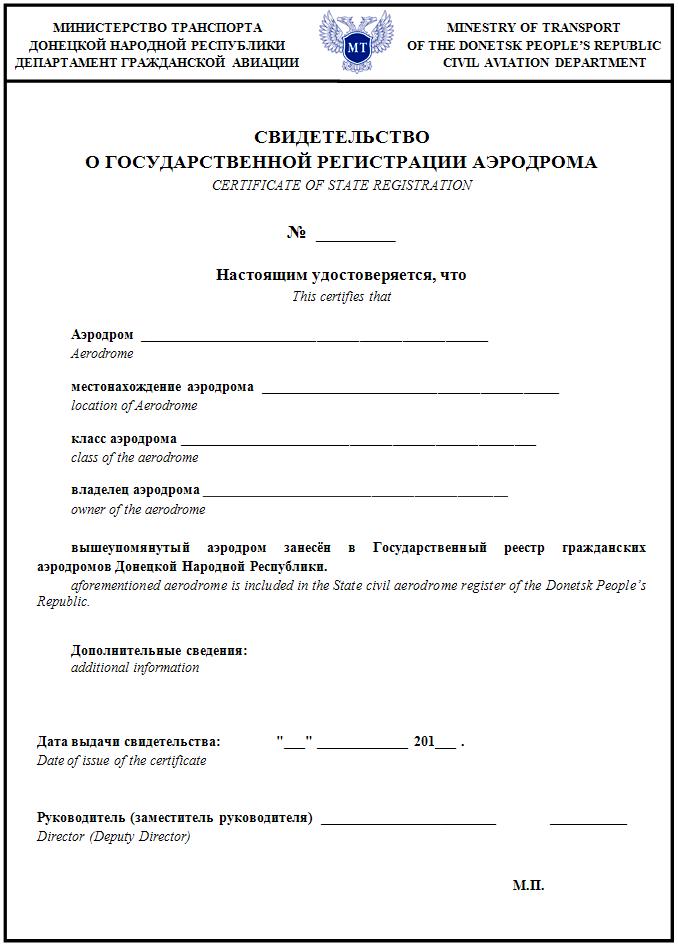 